Make all checks payable to: If you have any questions concerning this invoice, contact:  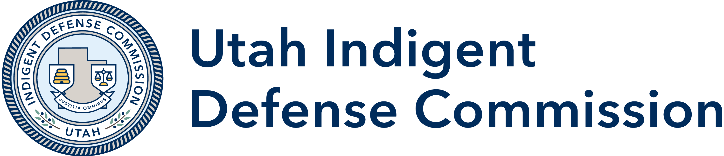 INVOICEInvoice #: 000Date: 01/01/2019INVOICEInvoice #: 000Date: 01/01/2019INVOICEInvoice #: 000Date: 01/01/2019To:Utah indigent defense commission370 East South Temple, Suite 500Salt Lake City, Utah 84111Phone: (801) 532-3802Fax: (801) 532-3897for:IDC grant reimbursementPeriod: 4/1/2019 – 6/30/2019 Grantee Name: County/City Namefor:IDC grant reimbursementPeriod: 4/1/2019 – 6/30/2019 Grantee Name: County/City Namefor:IDC grant reimbursementPeriod: 4/1/2019 – 6/30/2019 Grantee Name: County/City NameCash Match / System required spendingCash Match / System required spendingGMS CATEGORYGMS CATEGORYannual rateamountthis periodPersonnelPersonnelFringeFringeContractedContractedESOESOTravelTravelMatch Total:Match Total:Match Total:Match Total:Match Total:$gRANT rEQUEST / REIMBURSABLE SPENDINGgRANT rEQUEST / REIMBURSABLE SPENDINGGMS CATEGORYGMS CATEGORYannual rateamountthis periodPersonnelPersonnelFringeFringeContractedContractedESOESOTravelTravelREIMBURSEMENT REQUEST TOTAL:REIMBURSEMENT REQUEST TOTAL:REIMBURSEMENT REQUEST TOTAL:REIMBURSEMENT REQUEST TOTAL:REIMBURSEMENT REQUEST TOTAL:$TOTAL OVERALL SPENDING:TOTAL OVERALL SPENDING:TOTAL OVERALL SPENDING:TOTAL OVERALL SPENDING:TOTAL OVERALL SPENDING: